RESERVATION FORM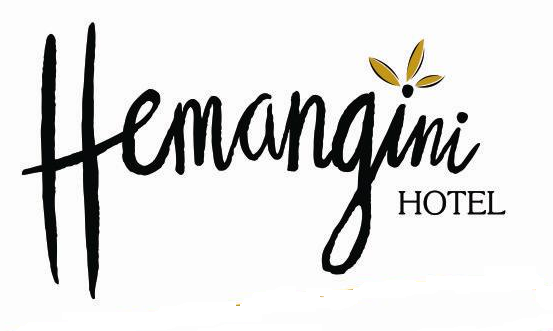 HOTEL HEMANGINIJLN. DR. SETIABUDHI NO. 66, BANDUNG 40141PH	: +62 22 2032110FAX	: +62 22 82068666WWW.HEMANGINIHOTEL.COMNAME             :NO ID / PASSPORT :GENDER           :MALE / FEMALENATIONALITY      :ROOM TYPE        :STANDARD TWIN SHARE, STANDARD KINGSIZE, OR SUITE ROOMTOTAL PAX        :SPECIAL ROOM RATE:STANDARD IDR 400.000,- NETTSUITE IDR 550.000,- NETTARRIVAL DATE     :DEPARTURE DATE   :